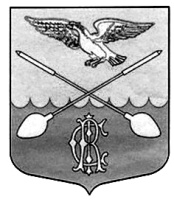         АДМИНИСТРАЦИЯ ДРУЖНОГОРСКОГО ГОРОДСКОГО ПОСЕЛЕНИЯГАТЧИНСКОГО МУНИЦИПАЛЬНОГО РАЙОНА ЛЕНИНГРАДСКОЙ ОБЛАСТИП О С Т А Н О В Л Е Н И ЕОт                                                                                                                                             №   В  соответствии  с  Федеральным  законом  от  06.10.2003 г.  № 131-ФЗ  «Об  общих  принципах  организации  местного самоуправления  в  Российской  Федерации»,  Федеральным  законом  от  27.07.2007 г.  № 210-ФЗ  «Об  организации  предоставления  государственных  и  муниципальных  услуг»,  и руководствуясь Уставом муниципального образования,  администрация  Дружногорского городского поселенияПОСТАНОВЛЯЕТ:Пункт 2.11 изложить в следующей редакции:      а) несоответствие молодой семьи требованиям, предусмотренным пунктом 2.6  административного регламента;б) непредставление или представление не в полном объеме документов, предусмотренных пунктом 2.6 административного регламента;в) недостоверность сведений, содержащихся в представленных документах;г) ранее реализованное право на улучшение жилищных условий с использованием социальной выплаты или иной формы государственной поддержки за счет средств федерального бюджета, за исключением средств (части средств) материнского (семейного) капитала. 2. Пункт 2.6 и 2.7 изложить в следующей редакции:2.6. Перечень документов, необходимых в соответствии с законодательными или иными нормативными правовыми актами для предоставления муниципальной услуги, подлежащих представлению заявителем в рамках, реализуемых в Ленинградской области жилищных программ:- заявление- Свидетельство о рождении, свидетельство о заключении брака, решение об усыновлении (удочерении), судебное решение о признании членом семьи и т.п.- Форма 9 (выписка из домовой книги) - действительна в течение 1 мес. - Договор, ордер, решение о предоставлении жилого помещения подтверждающие право пользования жилым помещением, занимаемым заявителем и членами его семьиВ случае если гражданин имеет право на получение жилого помещения вне очереди- Решение органа (исполнительной власти) местного самоуправления о непригодности имеющегося у гражданина жилья для проживания- Документы, выданные медицинским учреждением гражданам, страдающим тяжелыми формами хронических заболеваний (согласно утвержденному перечню).Копии документов, указанные в настоящем пункте, представляются вместе с оригиналами для удостоверения их идентичности (о чем делается отметка лицом, осуществляющим прием документов) либо заверенные в установленном законодательством РФ порядке.2.7. Исчерпывающий перечень документов, необходимых в соответствии с законодательными или иными нормативными правовыми актами для предоставления муниципальной услуги, находящихся в распоряжении государственных органов, органов местного самоуправления и подведомственных им организаций (за исключением организаций, оказывающих услуги, необходимые и обязательные для предоставления муниципальной услуги) и подлежащих представлению в рамках межведомственного информационного взаимодействия.Администрация в рамках межведомственного информационного взаимодействия для предоставления муниципальной услуги запрашивает следующие документы:1) справка формы 9 и копии финансового лицевого счета, если указанные сведения находятся в распоряжении организаций, не подведомственных органам местного самоуправления;2) выписки из Единого государственного реестра прав на недвижимое имущество и сделок с ним по Российской Федерации на заявителя и членов его семьи (в случае, если права зарегистрированы в Едином государственном реестре прав на недвижимое имущество и сделок с ним);3. Настоящее постановление подлежит официальному опубликованию и размещению на официальном сайте Дружногорского городского поселения.Глава  администрацииДружногорского  городского  поселения:                                                                    И.В. Отс                                           О внесении изменений  в административный регламент предоставления муниципальной услуги «Прием заявлений от граждан (семей) о признании их нуждающимися в улучшении жилищных условий в рамках реализации жилищных программ» от 03.12.2018 № 321